Р Е Ш Е Н И ЕСобрания депутатов Моркинского муниципального районаО внесении изменений в Положение об оплате труда лиц, замещающих выборные муниципальные должности в Моркинском муниципальном районе Республики Марий ЭлВ соответствии с Законом Республики Марий Эл от 31 мая 2007 года   N 25-З «О реализации полномочий Республики Марий Эл в области муниципальной службы»,Собрание депутатов Моркинского муниципального района РЕШИЛО:1. Внести в Положение об оплате труда лиц, замещающих             выборные муниципальные должности в Моркинском муниципальном            районе Республики Марий Эл, утвержденное решением Собрания            депутатов Моркинского муниципального района от 24.09.2008 года № 261                            (далее – Положение),  следующие изменения:1.1. Абзац второй пункта 3 Положения изложить в следующей редакции:«глава Моркинского муниципального района – 14392 рубля».2. Опубликовать настоящее решение в районной газете «Моркинская земля».3. Настоящее решение вступает в силу с 1 октября 2022г. Глава Моркинского муниципального района                                  С. ИвановаМорко муниципальный районын депутат–влак Погынжо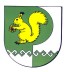 Собрание депутатов    Моркинского муниципального района№ 241седьмой созыв«19» октября 2022 года